Baccalauréat Professionnel Maintenance des Systèmes de Production Connectés
Épreuve E2	PREPARATION D’UNE INTERVENTIONSous-épreuve E2. b	Préparation d’une intervention de maintenanceDOSSIERQUESTIONS-RÉPONSES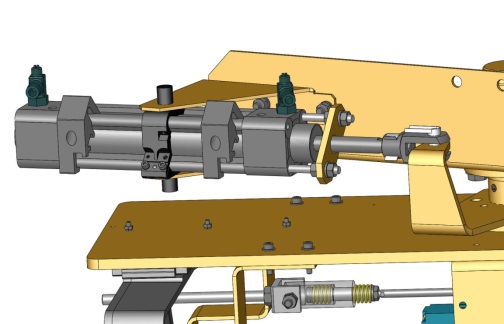 Matériel autorisé L’usage de la calculatrice avec mode examen actif est autorisé.L’usage de calculatrice sans mémoire, « type collège » est autorisé.Aucun document autorisé ou matériels autorisés.Une manipulation et une analyse ont permis de montrer que le vérin double effet de la rotation de la pince produisait un sifflement à l’échappement du distributeur, du côté où il n’est pas soumis à une pression. Il s’avère qu’un des joints de piston est défectueux. Il est demandé de changer le vérin complet.Après réception du sous – ensemble par le service maintenance, vous avez en charge : La vérification de la conformité des matériels ; La préparation de l’intervention ; La dépose et la pose de ce nouveau vérin (cette partie ne faisant pas partie de l’épreuve E2).Vous êtes chargé de procéder au changement de ce vérin.Cette intervention se déroulera en deux parties :1ère partie (laboratoire de construction) :E2a : Analyse et exploitation de données techniques (début)Analyser l’organisation fonctionnelle, structurelle et temporelle d’un système ;Identifier et caractériser la chaîne d’énergie ;Identifier et caractériser la chaîne d’information.2èmepartie (plateau technique) :E2b : intervention sur un équipement mécaniquePréparer son intervention de maintenance,Participer à l’arrêt, à la remise en service du système dans le respect des procédures,Respecter les règles environnementales,Identifier et maîtriser les risques pour les systèmes et les personnes.Urgence :	0 : très urgent				1 : à réaliser dans la journée2 : à réaliser dans la semaine		3 : à planifierComplétez le dossier de préparation de votre intervention ci-dessous, après avoir consulté la mise en situation et l’ensemble du dossier technique.On dispose pour cela : Du système ; d'un dossier réponses (DR) ; d'un dossier technique (DTR) ; de la demande d'intervention en page précédente.5.1 Identifier les risques potentiels liés à l’interventionCocher les risques identifiés.5.2 En fonction des risques identifiés, proposer des mesures de prévention5.2.1 : Remplir le tableau ci-dessous5.2.2 : Quelle est la tension d’alimentation de cet équipement ?___________________________________________________________________________________________________5.2.3 : Cette tension est-elle dangereuse pour le corps humain ? Justifier.______________________________________________________________________________________________________________________________________________________________________________________________________5.3 Préparer la consignationVous êtes chargé d’exécuter seul l’intervention énoncée dans le bon de travail.5.3.1 Quel doit être le titre d’habilitation électrique pour réaliser cette intervention ?5.3.2 Identifier et entourer sur le schéma de puissance ci-dessous, l’élément permettant la séparation de l’ouvrage de la source de tension.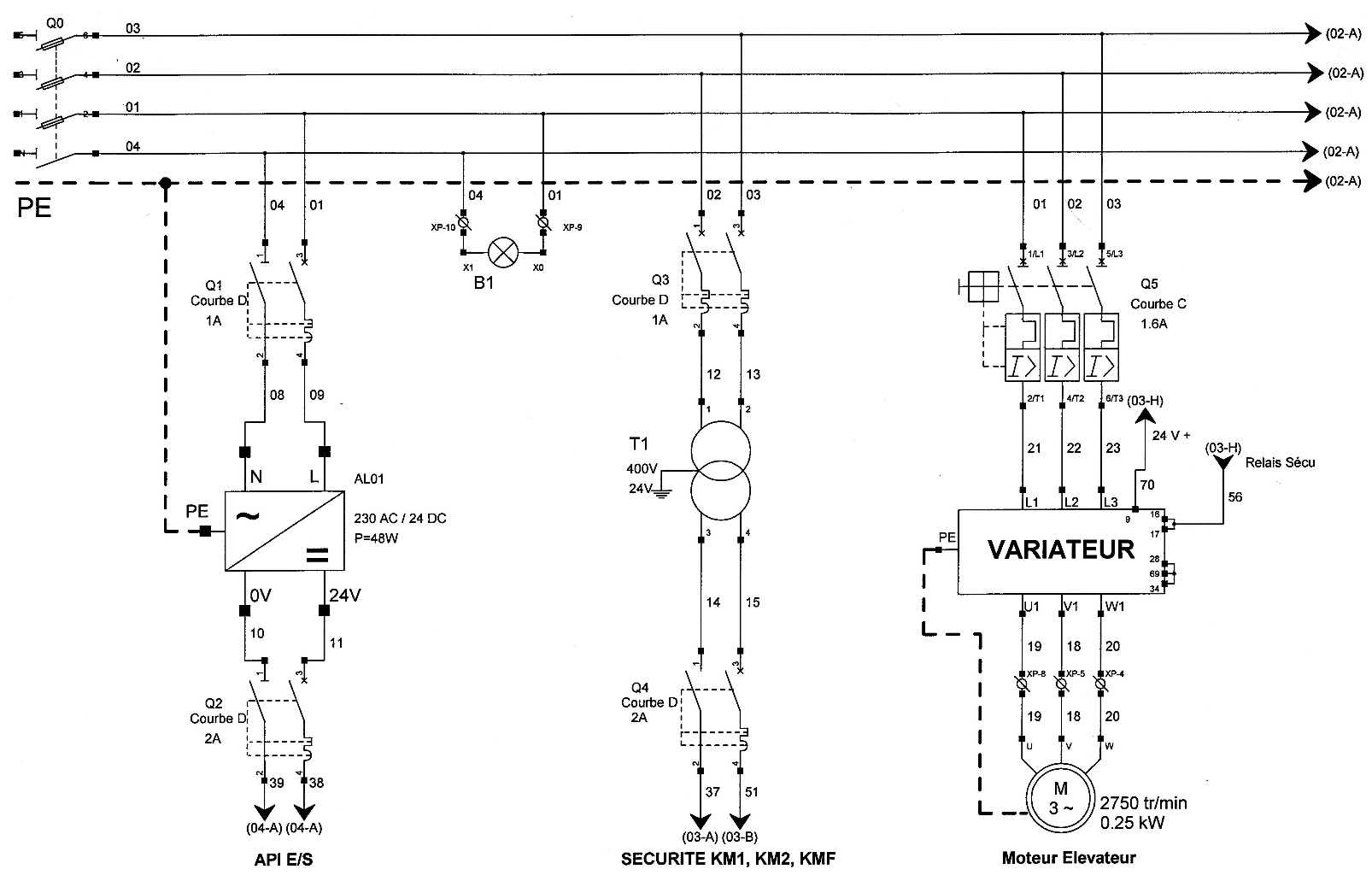 Indiquer la désignation de ce composant :___________________________________________________________________________________________________Quelle est sa fonction dans le circuit ?______________________________________________________________________________________________________________________________________________________________________________________________________Que signifie l’abréviation : PE______________________________________________________________________________________________________________________________________________________________________________________________________5.3.3 Compléter le tableau ci-dessous concernant les différentes actions à réaliser pour consigner l’équipement :5.3.4 Entre quelles bornes de Q0 faut-il vérifier l’absence de tension ?5.3.5 Choisir ses équipements de protectionCocher les EPI possiblesCocher les EIS possibles6.1 Lors de cette intervention, il faut procéder au changement du vérin.Cocher le niveau de maintenance de cette intervention : 1er niveau (réglage simple) 2ème niveau (dépannages par échange standard et opérations mineures) 3ème niveau (identification et diagnostic des pannes, réparations par échanges de composants) 4ème niveau (travaux importants de maintenance) 5ème niveau (rénovation, reconstruction ou réparations importantes)6.2 À partir du dossier technique et ressource, compléter le filogramme de démontage du vérin ci-dessous :Académie :Académie :Académie :Session :Session :Examen :Examen :Examen :Examen :Série :Spécialité/option :Spécialité/option :Repère de l’épreuve :Repère de l’épreuve :Repère de l’épreuve :Épreuve/sous épreuve :Épreuve/sous épreuve :Épreuve/sous épreuve :Épreuve/sous épreuve :Épreuve/sous épreuve :NOM :NOM :NOM :NOM :NOM :(en majuscule, suivi s’il y a lieu, du nom d’épouse)Prénoms :N° du candidat(le numéro est celui qui figure sur la convocation ou liste d’appel)N° du candidat(le numéro est celui qui figure sur la convocation ou liste d’appel)N° du candidat(le numéro est celui qui figure sur la convocation ou liste d’appel)N° du candidat(le numéro est celui qui figure sur la convocation ou liste d’appel)Né(e) le :N° du candidat(le numéro est celui qui figure sur la convocation ou liste d’appel)N° du candidat(le numéro est celui qui figure sur la convocation ou liste d’appel)N° du candidat(le numéro est celui qui figure sur la convocation ou liste d’appel)N° du candidat(le numéro est celui qui figure sur la convocation ou liste d’appel)N° du candidat(le numéro est celui qui figure sur la convocation ou liste d’appel)N° du candidat(le numéro est celui qui figure sur la convocation ou liste d’appel)N° du candidat(le numéro est celui qui figure sur la convocation ou liste d’appel)N° du candidat(le numéro est celui qui figure sur la convocation ou liste d’appel)Appréciation du correcteurAppréciation du correcteurAppréciation du correcteurAppréciation du correcteurAppréciation du correcteurBARÈME DE CORRECTIONBARÈME DE CORRECTION3. Ordre de travail3. Ordre de travailQ3.1_________ /2Sous-total_________ /25. Préparer son intervention5. Préparer son intervention5.1 Identifier les risques potentiels liés à votre intervention_________ /25.2.1_________ /35.2.2_________ /25.2.3_________ /25.3 Préparer la consignation5.3 Préparer la consignation5.3.1_________ /45.3.2_________ /85.3.3_________ /85.3.4_________ /95.3.5_________ /9Sous-total_________ /386. Maintenance du motoréducteur6. Maintenance du motoréducteur6.1_________ /26.2_________ /8Sous-total__________ /10TOTAL___________ /50NOTE___________ /201. PROBLÉMATIQUETemps conseillé :1 minute2. DÉROULEMENT DE L'INTERVENTIONTemps conseillé :5 minutes3. ORDRE DE TRAVAILTemps conseillé :5 minutesORDRE DE TRAVAILORDRE DE TRAVAILORDRE DE TRAVAILORDRE DE TRAVAILORDRE DE TRAVAILORDRE DE TRAVAILORDRE DE TRAVAILORDRE DE TRAVAILORDRE DE TRAVAILORDRE DE TRAVAILParc systèmesAtelier de maintenanceAtelier de maintenanceAtelier de maintenanceAtelier de maintenanceUrgenceUrgence2ÉquipementPALETTICCMarque du système techniqueMarque du système techniqueMarque du système techniqueMarque du système techniqueAstrianeAstrianeAstrianeNuméro B.T.Numéro B.T.22/04/2022Motif de la demande :Changement du vérin double effet permettant la rotation de la pinceMotif de la demande :Changement du vérin double effet permettant la rotation de la pinceMotif de la demande :Changement du vérin double effet permettant la rotation de la pinceMotif de la demande :Changement du vérin double effet permettant la rotation de la pinceMotif de la demande :Changement du vérin double effet permettant la rotation de la pinceMotif de la demande :Changement du vérin double effet permettant la rotation de la pinceMotif de la demande :Changement du vérin double effet permettant la rotation de la pinceMotif de la demande :Changement du vérin double effet permettant la rotation de la pinceMotif de la demande :Changement du vérin double effet permettant la rotation de la pinceMotif de la demande :Changement du vérin double effet permettant la rotation de la pinceEtat du SystèmeEtat du Système En production À l’arrêt Sous tension Hors tension Sous tension Hors tension Sous tension Hors tension Non consigné Consignation totale Consignation partielle : ____________________ Non consigné Consignation totale Consignation partielle : ____________________ Non consigné Consignation totale Consignation partielle : ____________________ Non consigné Consignation totale Consignation partielle : ____________________4. TRAVAIL DEMANDÉTemps conseillé :5 minutes5. PREPARER SON INTERVENTIONTemps conseillé :30 minutesRisques liés à l’électricitéRisques d’incendieRisques de chute de hauteurRisques de trébuchement, heurtRisques liés à la manutention mécaniqueRisques liés aux agents biologiquesRisques mécaniqueRisques pour la santéBrancher le système à la terreMettre un masque à gazUtiliser un matériel de manutention en bon étatUtiliser un casque mp4 anti-bruitCondamner la vanne d'alimentation en air compriméUtiliser un chariot élévateurSe protéger avec des équipements de protection individuelleMettre un cadenas de consignationRéaliser la consignation électriqueLettreSignification____________________________________________________________________________________________________________________________________________________________________________________________EtapesActionComposant sur lequel vous agissezÉquipements de protection1Pré-identification_______________________2_______________________________________________________________3_______________________________________________________________4______________________________________________5Effectuer la VAT_______________________5.1______________________________________________5.2______________________________________________5.3______________________________________________5.4______________________________________________5.5______________________________________________6Mise à la terre et en court-circuitVATTest 1Test 2Test 3Entre phasesBornes _____ et _____Bornes _____ et _____Bornes _____ et _____Entre phases et neutreBornes _____ et _____Bornes _____ et _____Bornes _____ et _____Entre phases et terreBorne PE et la borne ___Borne PE et la borne ___Borne PE et la borne ___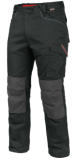 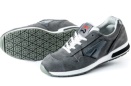 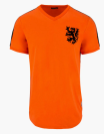 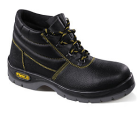 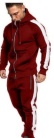 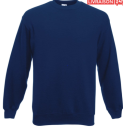 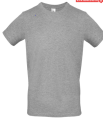 Pantalon de travailBasketMaillot de footChaussures de sécuritésurvêtementSweat de travailMaillot en coton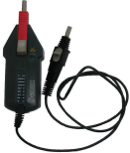 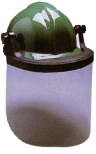 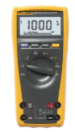 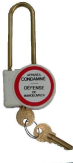 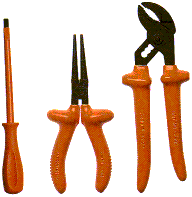 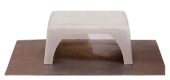 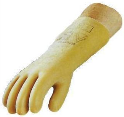 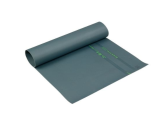 VATCasque de protection avec visière anti UVVoltmètreCadenas de sécuritéOutillage isoléTabouret isolantGants isolantsTapis isolant6. MAINTENANCE DU VÉRINTemps conseillé :14 minutesSous la conduite de votre enseignant, en fonction de ses consignes, procéder à la préparation de votre intervention7. PARTIE PRATIQUE (sur le plateau technique)Temps conseillé :60 minutesActions à mettre en œuvreActions à mettre en œuvreActions à mettre en œuvreActions à mettre en œuvreActions à mettre en œuvreActions à mettre en œuvreActions à mettre en œuvreEn autonomieEn autonomieEn autonomieEn autonomieEn autonomiePrésence évaluateurPrésence évaluateurPrésence évaluateurPrésence évaluateurPrésence évaluateurÉvaluation de l’enseignantÉvaluation de l’enseignantÉvaluation de l’enseignantÉvaluation de l’enseignantÉvaluation de l’enseignantAucune maitrisePeu de maitriseMaitrise partielleMaitrise partielleMaitrise totalePréparer son interventionPréparer son intervention0%25%50%50%+75%Q 7.1Prendre en charge la demande d’intervention.Q 7.2Collecter les documents nécessaires à l’intervention.Q 7.3Identifier et situer le ou les dispositifs de sécurité interne du bien.Préparer le bienPréparer le bienPréparer le bienPréparer le bienPréparer le bienPréparer le bienPréparer le bienQ 7.4Préparer le bien pour une mise en serviceQ 7.5Vérifier la présence et les niveaux des énergies d’alimentationQ 7.6Vérifier l’efficacité de la chaîne de sécuritéQ 7.7Positionner le bien en situation d’intervention(la pince doit se situer au-dessus de la palette et à la hauteur pour votre intervention)Consigner le systèmeConsigner le systèmeConsigner le systèmeConsigner le systèmeConsigner le systèmeConsigner le systèmeConsigner le systèmeQ 7.8Consigner le système (en présence et après accord du professeur)Remettre le bien en serviceRemettre le bien en serviceRemettre le bien en serviceRemettre le bien en serviceRemettre le bien en serviceRemettre le bien en serviceRemettre le bien en serviceQ 7.9Mettre le bien en position initialeQ 7.10Participer à la mise en œuvre des procédures de remise en serviceQ 7.11Vérifier le bon fonctionnement du systèmeRespecter les règles environnementalesRespecter les règles environnementalesRespecter les règles environnementalesRespecter les règles environnementalesRespecter les règles environnementalesRespecter les règles environnementalesRespecter les règles environnementalesQ 7.12Le respect des règles environnementales sera évalué tout au long de l’interventionIdentifier et maîtriser les risques pour les biens et les personnesIdentifier et maîtriser les risques pour les biens et les personnesIdentifier et maîtriser les risques pour les biens et les personnesIdentifier et maîtriser les risques pour les biens et les personnesIdentifier et maîtriser les risques pour les biens et les personnesIdentifier et maîtriser les risques pour les biens et les personnesIdentifier et maîtriser les risques pour les biens et les personnesQ 7.13La maîtrise des risques sera évaluée tout au long de l’intervention8. Trier, ranger, Nettoyer